UNITED STATES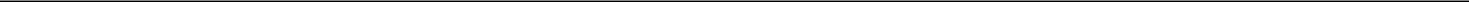 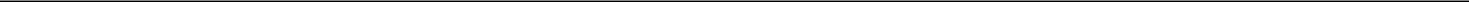 SECURITIES AND EXCHANGE COMMISSIONWashington, D.C. 20549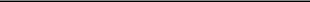 SCHEDULE 14AProxy Statement Pursuant to Section 14(a) of theSecurities Exchange Act of 1934(Amendment No.	)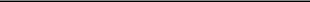 Filed by the Registrant ☒Filed by a Party other than the Registrant ☐Check the appropriate box:Preliminary Proxy StatementConfidential, for Use of the Commission Only (as permitted by Rule 14a-6(e)(2))Definitive Proxy StatementDefinitive Additional MaterialsSoliciting Material Pursuant to §240.14a-12TD SYNNEX Corporation(Name of Registrant as Specified in Its Charter)(Name of Person(s) Filing Proxy Statement, if other than the Registrant)Payment of Filing Fee (Check the appropriate box):No fee required.Fee paid previously with preliminary materials.Fee computed on table in exhibit required by Item 25(b) per Exchange Act Rules 14a-6(i)(1) and 0-11.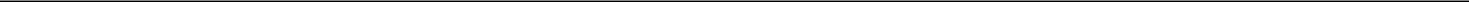 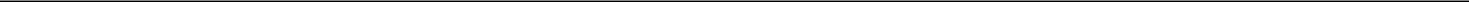 TD SYNNEX Corporation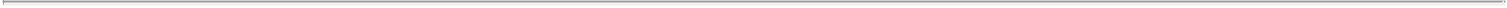 Important Notice Regarding the Availability of Proxy Materials for the Annual Meeting of Stockholders to be held on March 21, 2023 at 1:00 PM Eastern Time 39 Pelham Ridge Drive, Greenville, SC 29615This is not a ballot. You cannot use this notice to vote your shares.This communication presents only an overview of the more completeproxy  materials  that  are  available  to  you  on  the  Internet.  We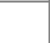 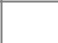 encourage you to access and review all of the important informationcontained in the proxy materials before voting.The Proxy Statement and Annual Report to Stockholders are availableat http://www.viewproxy.com/TDSYNNEX/2023.If you want to receive a paper or e-mail copy of these documents, youmust request one. There is no charge to you for requesting a copy.Please make your request for a copy as instructed below on or beforeMarch 13, 2023 to facilitate timely delivery.Important  information  regarding  the  Internet  availability  of  the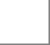 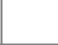 Company’s proxy materials, instructions for accessing your proxymaterials and voting online and instructions for requesting paper ore-mail copies of your proxy materials are provided on the reverseside of this Notice.STOCKHOLDERS ARE CORDIALLY INVITED TO ATTEND THE ANNUAL MEETING AND VOTE IN PERSON.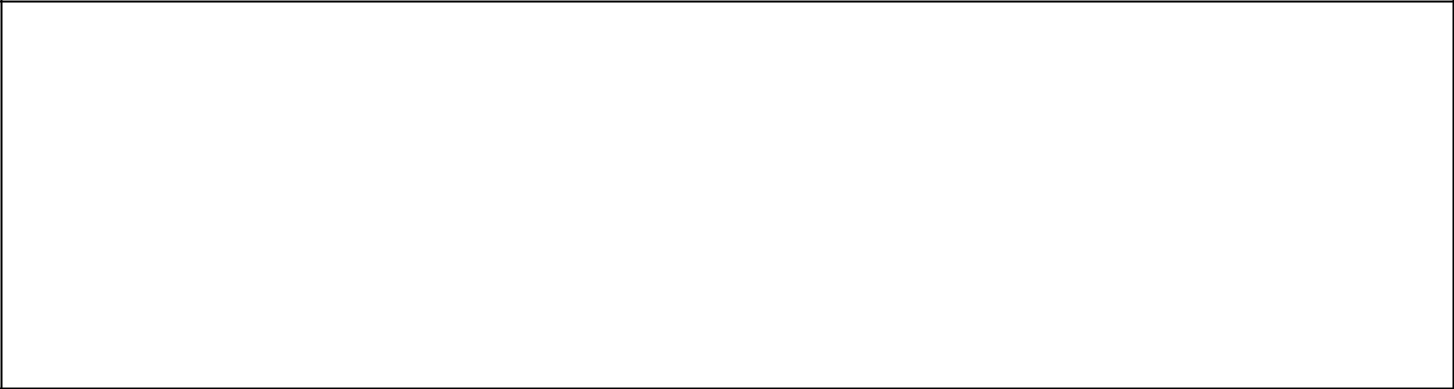 To the Stockholders of TD SYNNEX CorporationNotice is hereby given that the Annual Meeting of Stockholders of TD SYNNEX Corporation will be held on March 21, 2023 at 1:00 PM Eastern Time at 39 Pelham Ridge Drive, Greenville, SC 29615 for the following purposes:The Board of Directors recommends voting FOR proposal 1, FOR proposal 2, ONE YEAR on proposal 3, and FOR proposal 4.1.    Election of Directors.      01. Dennis Polk 02. Robert Kalsow-Ramos 03. Ann Vezina 04. Richard Hume 05. Fred Breidenbach 06. Hau Lee 07. Matthew Miau 08. Nayaki Nayyar 09. Matthew Nord 10. Merline Saintil 11. Duane Zitzner2.    An advisory vote to approve our Executive Compensation3.    An advisory vote on the frequency of holding an advisory vote on Executive Compensation4.    Ratification of the appointment of KPMG LLP as our independent auditors for 20235.   In their discretion, the proxies are authorized to vote upon such other business as may properly come before the Annual Meeting and any adjournments or postponements thereof.The Securities and Exchange Commission rules permit us to make our proxy materials available to our stockholders via the Internet.Material for this Annual Meeting and future meetings may be requested by one of the following methods: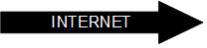 To view your proxy materials online, go to http://www.viewproxy.com/TDSYNNEX/2023. Have the 11 digit control number available when you access the website and follow the instructions.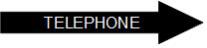 Call 1-877-777-2857	TOLL FREEBy email at: requests@viewproxy.com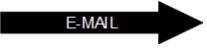 *   If requesting material by e-mail, please send a blank email with the company name and your 11 digit control number (located below) in the subject line. No other requests, instructions, or other inquiries should be included with your email requesting material.You must use the 11 digit control number located in the box below.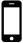 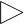 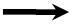 TD SYNNEX Corporation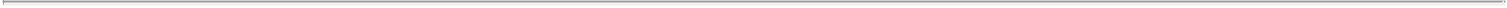 39 Pelham Ridge Drive, Greenville, SC 29615The following proxy materials are available to you to review at:http://www.viewproxy.com/TDSYNNEX/2023Proxy Statement 2023/Annual Report 2022To obtain directions to the Annual Meeting, email Investor Relations at ir@synnex.comACCESSING YOUR PROXY MATERIALS ONLINEHave this notice available when you request a paper copy of the proxy materials orto vote your proxy electronically.You must reference your control number to vote by internet or request hard copy.You May Vote Your Proxy When You View The Material On The Internet.You Will Be Asked To Follow The Prompts To Vote Your Shares.Your electronic vote authorizes the named proxies to vote your shares in the same manner as if you marked, signed, dated, and returned the proxy card.REQUESTING A PAPER COPY OF THE PROXY MATERIALSBy telephone please call 1-877-777-2857orBy logging onto http://www.viewproxy.com/TDSYNNEX/2023orBy email at: requests@viewproxy.comPlease include the company name and your control number in the subject line.SCAN TOCONTROL NUMBERCONTROL NUMBERVIEW MATERIALS &VOTEVOTE